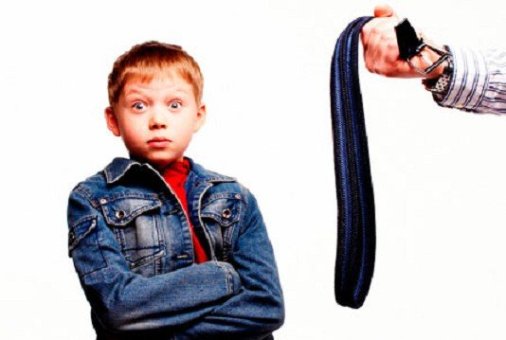 Десять заповедей родительства.Не жди, что твой ребенок будет таким, как ты. Или - как ты хочешь. Помоги ему стать не тобой, а собой.Не думай, что твой ребенок: он Божий.Не требуй от ребенка платы за все, что ты для него делаешь: ты дал ему жизнь, как он может отблагодарить тебя? Он даст жизнь другому, тот - третьему: это - необратимый закон благодарности.Не вымещай на ребенка свои обиды, чтобы в старости не есть горький хлеб, ибо что посеешь, то и взойдет.Не относись к его проблемам свысока: тяжесть жизни дана каждому по силам, и будь уверен: ему тяжела не меньше, чем тебе твоя. А может и больше. Потому что у него еще нет привычки.Не мучь себя, если не можешь чего-то сделать для своего ребенка: мучь, если можешь и не делаешь.Помни - перефразируя одного человека, сказавшего это об отечестве - для ребенка сделано недостаточно, если не сделано все.Умей любить чужого ребенка. Никогда не делай чужому то, чего не хотел бы, чтобы сделали твоему.Люби своего ребенка любым: неталантливым, неудачным, взрослым. Общаясь с ним, радуйся, потому что твой ребенок - это праздник, который пока с тобой.Не унижай. 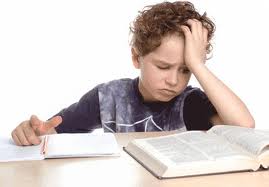 